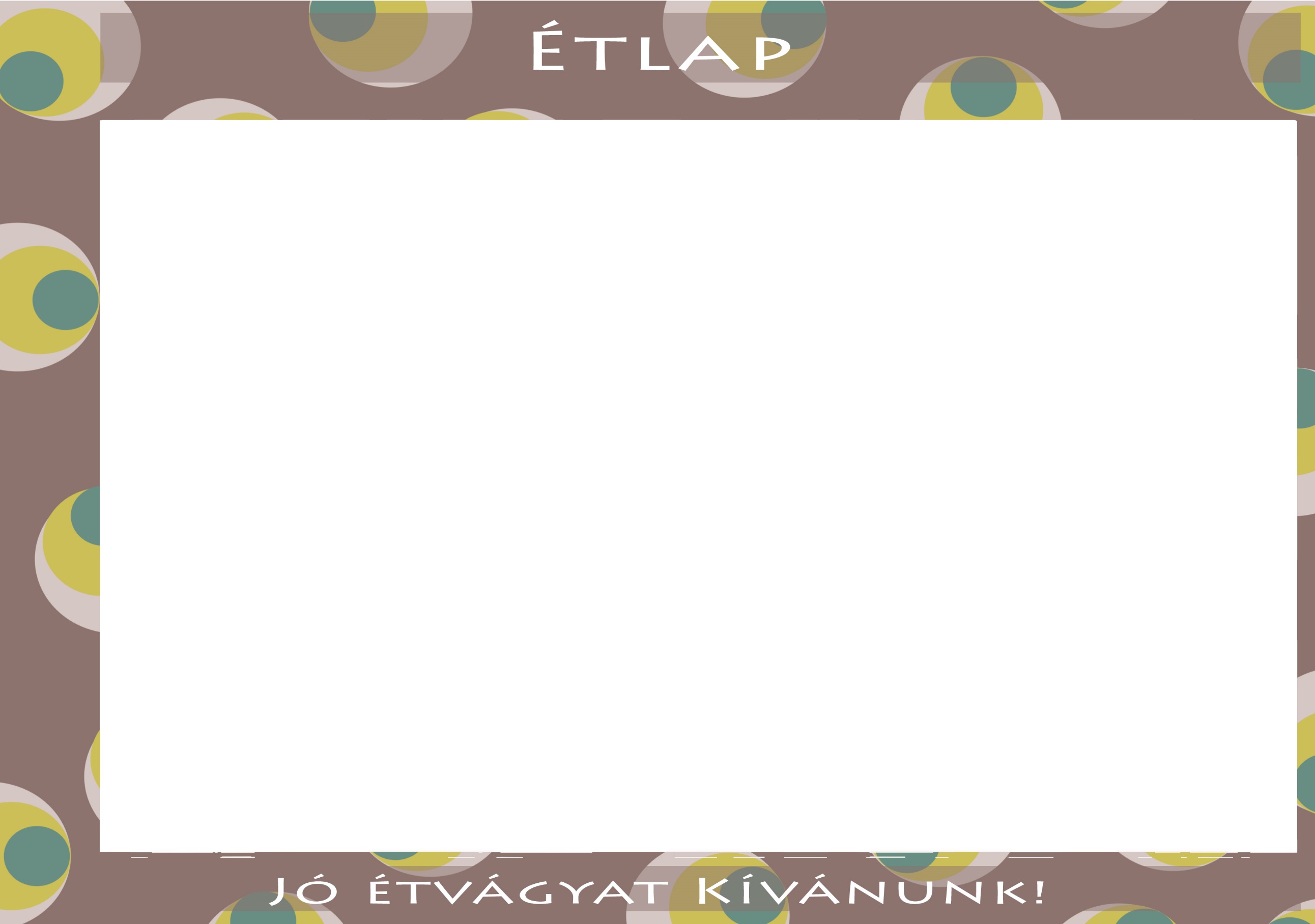 2021.FEBRUÁR 8-12Diétás étkezést nem biztosítunk! Az étlapváltoztatás jogát fenntartjuk! Iskolás /11-14 év/HétfőKeddSzerdaCsütörtökPéntekTízóraiVaníliás papucs KakaóFejes saláta iskolaFelvágott GyümölcsteaMargarinZsemle (teljes kiőrlésű)Kenyér (teljes kiőrlésű)ParadicsomMájkrémRetekSajtkrémRozskenyérTej PizzaTízóraiAllergének: földimogyoró, glutén, mustár, tej, tojásokAllergének: glutén, tejAllergének: glutén, tejAllergének: gluténAllergének: tejTízóraienergia 275 kcal	szénhidr.35,5 gfehérje 9,2 g	cukor 8 gzsír 10,1 g	só 0,3 gtelített zsír 0 genergia 230 kcal	szénhidr.48 gfehérje 5,2 g	cukor 18,4 gzsír 1,5 g	só 3 gtelített zsír 0,6 genergia 284 kcal	szénhidr.31,5 gfehérje 7,4 g	cukor 0 gzsír 4 g	só 1 gtelített zsír 0 genergia 221 kcal	szénhidr.34,1 gfehérje 7,6 g	cukor 0 gzsír 5,2 g	só 1,2 gtelített zsír 0 genergia 110 kcal	szénhidr.11,5 gfehérje 7,3 g	cukor 0 gzsír 3,8 g	só 0,3 gtelített zsír 0 gEbédMandarinTárkonyos levesSajtos makaróniKenyér (teljes kiőrlésű)ErőlevesHúsgombóc Paradicsom mártásBefőtt Sülttarja ZöldséglevesRizibiziSült kolbászKenyér (teljes kiőrlésű)Pirított tésztalevesBurgonya főzelékFejes saláta iskolaGombalevesGaluskaSertéspörköltEbédAllergének: glutén, mustár, tej, tojások, zellerAllergének: glutén, mustár, tej, tojások, zellerAllergének: glutén, mustár, tej, tojások, zellerAllergének: glutén, mustár, tej, tojások, zellerAllergének: glutén, mustár, tej, tojások, zellerEbédenergia 508 kcal	szénhidr.38,2 gfehérje 23 g	cukor 0,9 gzsír 18,7 g	só 5,5 gtelített zsír 0 genergia 671 kcal	szénhidr.84,3 gfehérje 30 g	cukor 21,1 gzsír 10,8 g	só 5,4 gtelített zsír 0 genergia 688 kcal	szénhidr.81,4 gfehérje 29,3 g	cukor 7,7 gzsír 10,5 g	só 6 gtelített zsír 0 genergia 1093 kcal	szénhidr.100,6 gfehérje 30,3 g	cukor 1 gzsír 38,4 g	só 3,6 gtelített zsír 0 genergia 706 kcal	szénhidr.84,7 gfehérje 35,5 g	cukor 9,6 gzsír 15 g	só 6,9 gtelített zsír 0 gUzsonnaLilahagymaKifli /teljes kiőrlésű/CsibefasírtKenyér (teljes kiőrlésű)MogyorókrémZabfalatJoghurt (gyümölcsös) 125 gMargarinZsemle (teljes kiőrlésű)TojásSzerelmes levélUzsonnaAllergének: Allergének: gluténAllergének: tejAllergének: glutén, tej, tojásokAllergének: Uzsonnaenergia 276 kcal	szénhidr.34,2 gfehérje 9,6 g	cukor 0,2 gzsír 11,1 g	só 1,1 gtelített zsír 0 genergia 139 kcal	szénhidr.28,6 gfehérje 4,7 g	cukor 0 gzsír 0,8 g	só 0,8 gtelített zsír 0 genergia 98 kcal	szénhidr.14,9 gfehérje 4 g	cukor 14,4 gzsír 1,5 g	só 0,2 gtelített zsír 0 genergia 214 kcal	szénhidr.29,1 gfehérje 9,9 g	cukor 0,3 gzsír 6,2 g	só 0,7 gtelített zsír 0,6 genergia 287 kcal	szénhidr.0 gfehérje 0 g	cukor 0 gzsír 0 g	só 0 gtelített zsír 0 g